＜ＪＡバンク中央アカデミー＞全国研修のご案内（No.1320）窓口担当者の実務・応対スキルアップ研修～ＪＡ等の窓口応対指導に向けた基本的なスキルを学ぶ講座　～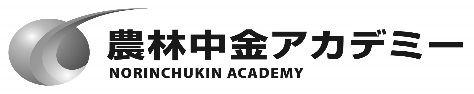 研修のねらい（こんな時）個人リテール市場における金融機関間の競争が一段と激しさを増すなか、その最前線となる店舗窓口の応対力向上は極めて重要な課題となっています。ＪＡバンクが「お客さまに喜ばれるセールスが出来るようになる」ためには、各店舗の窓口担当者が基本応対力の向上を図り、安心感や好感を持っていただくとともに、金融商品等の知識、セールスのノウハウを幅広く身に付け、信頼に応えていくことが求められます。本研修では、今後、ＪＡのメイン化を図るための窓口応対・ライフイベントセールス等の指導を担う新任職員の方々を対象に、ＪＡの窓口応対指導に必要な基礎知識、応対・セールスの基本スキルを習得いただくことを目的としています。想定する受講対象者信連等の窓口指導部署でＪＡの窓口応対指導を担当する新任職員　　 信連等の窓口部署の新任職員（将来的にＪＡの窓口指導を担うことを想定）考え方（研修の骨格）冒頭で、①窓口応対の基礎知識（役割の確認、応対の基本、コンプライアンス等）を学んでいただいたうえで、②窓口セールススキル、③窓口ライフイベントセールスの実践に向けて、お客さまのライフイベントに沿ったＪＡ基幹商品等（定期・定積、ＪＡカード、ＪＡバンクアプリ、ＪＡネットバンク、年金、小口ローン）のアプローチとポイントについて、ロールプレイング等を多数盛り込みながら実践型指導により習得していただきます。関係者の声研修講師紹介研修プログラム（予定）　※ 進行により、時間配分等変更の可能性があります。募集人員　　　定員　２0名　応募人数が大幅に定員を上回った場合は、受講をお断り・調整する場合がありますので、予めご承知おきください。応募人数が10名を下回った場合は、開催を中止させていただくことがあります。正式なご案内は、事務の都合上、3週間前頃の送付となります。参加費用（予定）（消費税込）オンライン研修の受講端末について農林中央金庫が配付したiPad端末等、ウェブ会議システム「Webex Meetings」が安定して利用できる環境をご準備ください。(スマホでの参加はご遠慮ください) ウェブ会議システム上でのグループワークを予定しています。極力、受講者毎に1端末で受講してください。また、同じ会場で複数の端末を使用する場合は、マイク付きイヤホンを使用するなどハウリング防止対策を講じてください。通信環境の良い場所で受講してください。通信速度は以下のサイト等で測定できます。(参考)　USENのスピードテストサイト⇒https://speedtest.gate02.ne.jp/　　　　　　上記サイトの判定結果のうち「ビデオ会議」が「快適」だと比較的安定します。農林中央金庫が配布したiPadでは、上記サイトにアクセスできません。ドコモ回線(4G)を利用しているスマホ等を利用して測定してください。お申込みの方法７月１５日（金）までに以下の方法でお申込みください。以上セッション名内　　容講　師【１日目】　13:00 接続開始【１日目】　13:00 接続開始【１日目】　13:00 接続開始【１日目】　13:00 接続開始13:20事務連絡開始13:30＜開講＞〇オリエンテーション〇金融環境の変化受講者自己紹介金融環境の変化とCS向上横田講師久恒講師○「CS」と期待される窓口担当者の役割○窓口業務とコンプライアンス期待される窓口担当者の役割等・窓口応対の基本・感じの良い対応【講義・ロープレ】窓口応対力のスキルアップコンプライアンス遵守の重要性・個人情報保護、取引時確認　等【講義・事例研究】横田講師久恒講師17:00(終了)【２日目】  9:00接続開始【２日目】  9:00接続開始【２日目】  9:00接続開始【２日目】  9:00接続開始９:30○これからの窓口セールス・ライフプランサポートの実現・窓口セールスの基本姿勢ライフイベントに添った提案窓口セールスの重要性・提案型セールスの流れと5つのステップ・情報収集と顧客ニーズの把握・事例研究（情報系小窓機能、通帳読取り）【講義・情報交換・ロープレ】横田講師久恒講師11:0012:00〇JAネットバンクの概要JAネットバンクの概要について農林中金業務革新部13:00〇ライフイベントセールスの展開・ライフイベントに添ったJA基幹商品等のアプローチとポイント・推進の重要性・商品性の確認・推進方法とアプローチ・チラシ、デモシート、ライフイベントブック等の活用新規口座開設時とメイン化推進・新規口座開設時のセット推進の重要性・ＪＡカード、ＪＡバンクアプリ、ＪＡネットバンク推進・口座開設時のデモシートの活用・メイン化へのプラスワンセールス【講義・情報交換・ロープレ】横田講師久恒講師17:00（終了）【3日目】  9:00接続開始【3日目】  9:00接続開始【3日目】  9:00接続開始【3日目】  9:00接続開始9:3012:00〇ライフイベントセールスの展開(つづき)貯蓄性口座の重要性とメイン化・定期貯金・定期積金の新規対応・ライフイベント資金への提案・ライフイベントブック等の活用・運用性商品のきっかけづくりと声掛け　（ﾗｲﾌﾌﾟﾗﾝｺﾝｻﾙﾃｨﾝｸﾞへのﾄｽｱｯﾌﾟ）【講義・情報交換・ロープレ】横田講師久恒講師13:00〇ライフイベントセールスの展開(つづき)年金推進の重要性とメイン化・年金推進（予約・指定替え等）・運用性商品のきっかけづくりと声掛け（ﾗｲﾌﾌﾟﾗﾝｺﾝｻﾙﾃｨﾝｸﾞへのﾄｽｱｯﾌﾟ）・電話セールスの推進【講義・情報交換・ロープレ】横田講師久恒講師17:00（終了）【4日目】　9:00 接続開始【4日目】　9:00 接続開始【4日目】　9:00 接続開始【4日目】　9:00 接続開始9：3012:00〇ライフイベントセールスの展開(つづき)JAバンクローン推進とメイン化・JAバンクローン推進の重要性・ローンのきっかけづくりと声かけ・ＪＡネットローンの紹介等・定期貯金・定期積金解約対応【講義・情報交換・ロープレ】横田講師久恒講師13:0015:30○（つづき）○まとめ・窓口実務・応対力の向上に向けて・今後の課題と目標の発表・まとめ・質疑応答　等横田講師久恒講師15:40アンケート記入（解散）金額備考受講料４８,１８０円教材費を含みます。宿泊代―食事代―合計４８,１８０円お申込み申込方法信農連・１ＪＡ県ＪＡ「研修申込・履歴管理システム」によりお申込みください。農林中金本支店N-Styleより農林中金系統人材開発部へお申込みください。